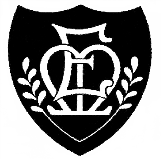 English Martyrs School, St. Mark Street, London E1 8DJTel:   0207 709 0182   Fax:  0207 680 9395www.englishmartyrs.towerhamlets.sch.ukHeadteacher – Miss B NugentMission Statement “We are special people on a journey, growing and learning      together in search of excellence, as we follow in the footsteps of Jesus.”English Martyrs is a one form entry, Catholic primary school, with excellent transport links, situated in the historic area of Tower Hill, close to the River Thames and the Tower of London.  We are seeking to recruit an experienced teacher who is looking to be non-class based and who will work closely with class teachers to support children with SEND, including ASD and DLD. This is a rewarding role for someone who has the initiative and drive to plan and deliver interventions and support for English and Mathematics for pupils in Key Stage 1 and 2.Job title:	Experienced SEND Support Teacher - Part time 0.5 mornings Reports to:	Headteacher, Deputy Headteacher, Subject LeadersSalary range:	MPS/UPSDate:	September 2021We are looking for a candidate:To promote the ethos of our Catholic school within the context of our mission statementTo work alongside the Class teachers and SENDCo to deliver our creative curriculum.To teach small SEND groups, working constructively as a member of staff within the whole school teamTo plan and oversee provision for Key Stage 1 / 2 children who will need support to address language and communication gaps following the disruption of their primary education.To plan, teach, monitor, assess and evaluate the education programme for the children taughtTo share in the corporate responsibility for the well-being and discipline of all pupilsWe can offer:A warm and welcoming Catholic communityA ‘Good’ Ofsted rated school, March 2017Polite and happy pupils who are keen to learnSupportive governors and parentsVisits are welcome and can be arranged through  the school office. Application packs can be downloaded from the school website. The CES application form can be returned to the Headteacher.The School is committed to safeguarding and promoting the welfare of children and young people and expects all staff and volunteers to share this commitment.The successful candidate will be subject to an enhanced DBS, Barred List check and other ecruitment checks in line with Keeping Children Safe in Education.Start date:	1st September 2021Closing date:	17th  June 2021Interviews:	Week beginning 21st  June 2021